PRZEDSZKOLE ODDZIAŁ I29.06.2020TEMAT TYGODNIA: LETNIE ZABAWY„Jedziemy na wakacje”-zabawa ruchowo-naśladowcza.Jedziemy na rowerze-leżenie na plecach z naśladowaniem jazdy na rowerze;Lecimy samolotem-bieg z rozłożonymi rękami z uginaniem kolan;Płyniemy statkiem-powolny chód z naśladowaniem syreny statku (uuu);Jedziemy pociągiem-ręce ugięte w łokciach, zataczają koła, naśladowanie sygnału pociągu;Poczytaj mi mamo, poczytaj mi tato…Opowiadanie „Wypadek Uli i Rafała” Pewnego dnia, po przyjściu dzieci do przedszkola, pani zapytała: Czy zauważyliście, kto jest nieobecny dzisiaj w przedszkolu? Ula i Rafał – odpowiedziały dzieci chórem. Czy wiecie, dlaczego ich nie ma? – pyta pani dalej. W Sali zapanowała cisza. Pani chwilę myślała, a potem powiedziała: - Leżą w szpitalu na obserwacji. – Dlaczego ich muszą obserwować? – spytała Kasia. – Bo zapomnieli jak się bezpiecznie bawić. – To chyba nieprawda – powiedział Adam. – Ja często bawię się z Rafałem i zabawy z nim są Fajne. - Widzisz Adasiu, fajna zabawa, jak ty to nazywasz, nie zawsze jest bezpieczna. Ula i Rafał wybrali zabawę, jazdę na rowerze. Oddalili się od domu i wjechali rowerami w głęboki dół. Szczęściem rodzice, szybko to zauważyli i wezwali pomoc . Teraz w szpitalu lekarze obserwują, czy ten wypadek nie uszkodził im jakiegoś narządu wewnątrz ciała. Wiem to od ich rodziców, jak również to, że nie mieli założonych kasków. - Moja mama ciągle przypomina mi o tym, jak wsiadam na rower – dodał Janek. - Wszystko to prawda, ale oni nie posłuchali rad, ani zakazów rodziców. - A czy wy wiecie, jak bawić się bezpiecznie, np. na placu zabaw? – zapytała pani. Po chwili ciszy podniósł się do góry las rąk. Dzieci podawały przykłady wielu mądrych, bezpiecznych zabaw na placu zabaw, podwórku, nad morzem itp.Porozmawiajmy…Dlaczego Ula i Rafał nie przyszli do przedszkola?Gdzie pojechali na rowerach?Dlaczego musieli zostać w szpitalu?O czym zapomniały dzieci?A czy Wy znacie zasady bezpiecznych zabaw na placu zabaw, podwórku, nad morzem? Opowiedz…Porozmawiajmy z dzieckiem…burza mózgów „Co może się przydarzyć, jak nie będziemy przestrzegać zasad bezpieczeństwa podczas zabaw”?Zabawa z rymowanką „Podwórko”Dziecko  staje naprzeciwko rodzica. Uderza raz w swoje dłonie, raz w dłonie rodzica, mówiąc za rodzicem rymowankę (jedno słowo to jedno uderzenie).Podwórko to miejsce, które znamy,podwórko to miejsce, które kochamy.Ale pamiętać musi każde z nas,żeby bezpiecznie tam spędzać czas.Podajemy różne formy zabaw (bezpiecznych i niebezpiecznych) Dziecko mówi: TAK, NIE.Przykłady:gramy w piłkę na ulicy w piaskownicy budujemy zamki z piaskurowerem jedziemy sami, bez opieki dorosłych jadąc na rowerze zakładamy kaskna placu zabaw rzucamy kamykamina placu zabaw bawimy się zgodnie z kolegamimożemy rozmawiać na podwórku z nieznajomą osobąmożemy niszczyć urządzenia na placu zabaw„Skarby w wodzie” –zabawa sensoryczna Dziecko siada przy stoliku na którym znajduje się miska z wodą i różnymi przedmiotami, które można znaleźć w wodzie: muszle o różnych kształtach, patyki, kamienie itp. Rodzic zawiązuje dziecku oczy chustą, wkłada ręce do miski i dotyka znajdujące się tam przedmioty. Mówi na głos jakie skarby znalazł w wodzie.Gimnastyka buzi i językaUsprawnianie aparatu artykulacyjnego i kształtowanie prawidłowego toru oddechowegoProszę, aby dziecko powtórzyło wierszyki za rodzicem:Szedł po drodze szpak do szkoły się uczyć, i tak sobie śpiewał: szpu – szpu, szpa – szpa, szpo – szpo, szpe – szpe,szpi – szpi...Taki śmieszny szpak,co uczyć się chciał. Szumi, szumi woda, szumi, szumi las.Szumią, szumią pola lato wita nas. Szumi, szumi woda, szumi, szumi las, szumią, szumią pola wiatr ochłodzi nas. W ogródeczku Mareczka wyrosła rzodkieweczka.Czerwone są buraczki, no i cztery kabaczki.Podlewa nasz Mareczek rządek swych rzodkieweczki czerwonych buraczków, i krzaczki kabaczków...Rysio cztery trąbki ma i na każdej pięknie gra. Na pierwszej gra: tra, tra, tra. Na drugiej gra: tru, tru, tra. Na trzeciej gra: tre, tre, tra.Na czwartej gra: try, try, tra.Rysio brata Jurka ma, razem z bratem gromko gra: tra, tre, tra,tra, tru, tra,tre, tro, tra,tra, try, tra. Rysio cztery siostry ma, każda sama pięknie gra. Marta gra: tru, tro, tra, Renia gra: tre, try, tra, Irka gra: try, tro, tra, Krysia gra: tru, tre, tra.Gdy rodzeństwo razem gra słychać gromkie: tram – tararatrem – tararatrym – tararatrum – tararatrom – tararaA może skusicie się na lot balonem…proponuję wykonanie takiej oto pracy plastycznej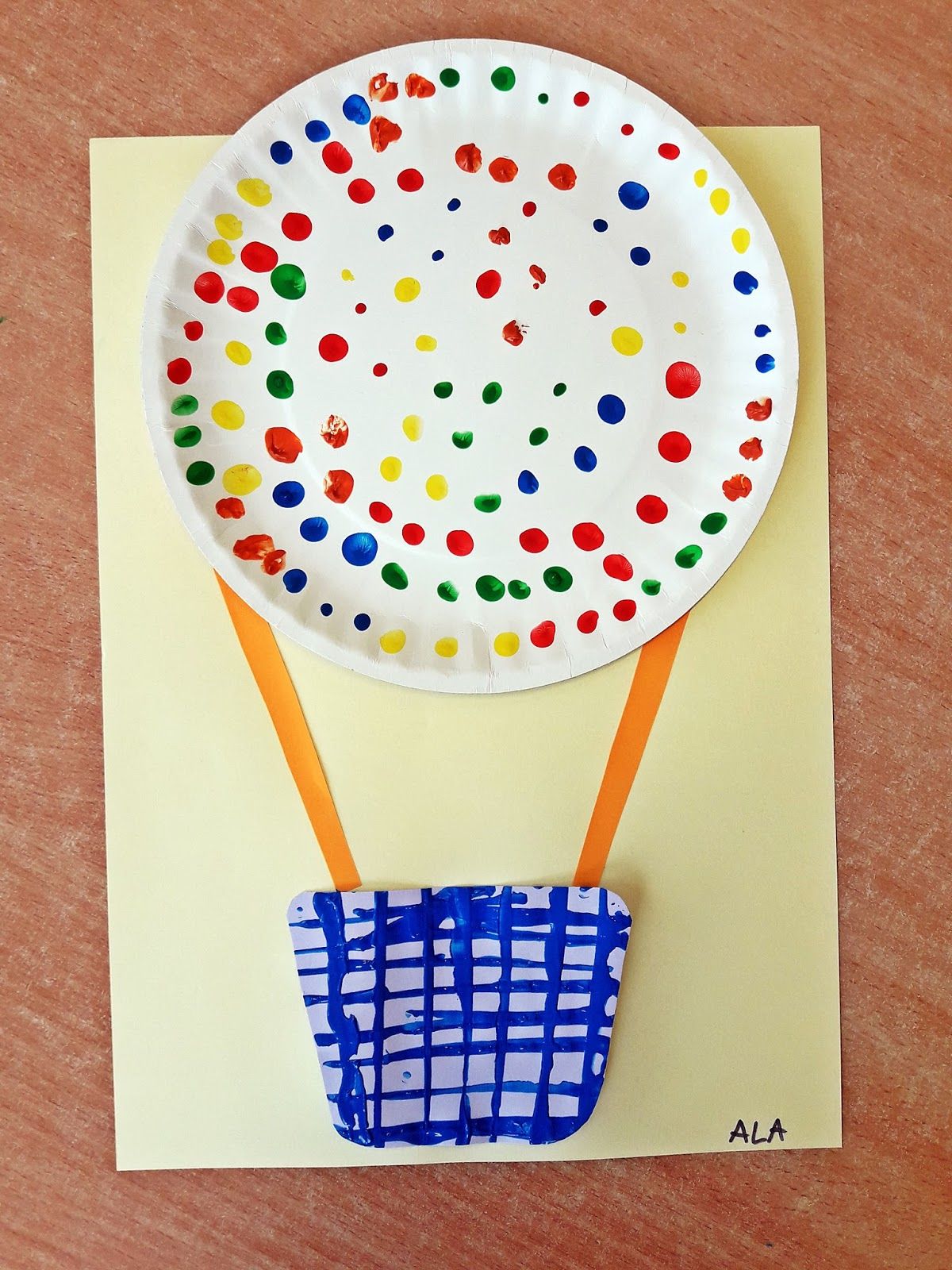 Jeżeli lecimy balonem to potrzebna będzie lornetka…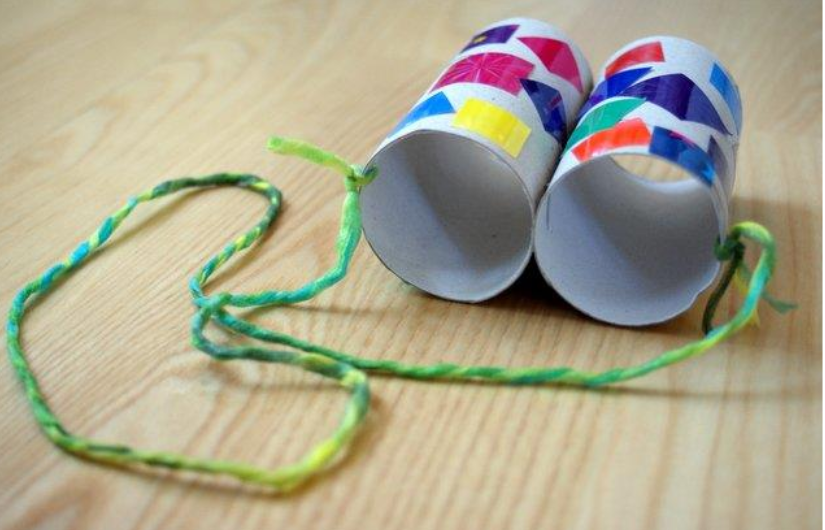 Miłej zabawy, do zobaczenie do jutra…